Appendix A - Supplementary material The development of a nurse-led preoperative anaesthesia screening toolSupplementary material (S1) - Systematic Review, Literature searchSystematic searches of MEDLINE, Scopus, EBSCOhost were performed to identify trials and publications on 5 August 2017. PubMed: Search ((((("Preoperative Care"[Mesh]) AND ((("Surveys and Questionnaires"[Mesh])) OR "Interviews as Topic"[Mesh])) AND "Risk"[Mesh])) NOT (("Obstetrics"[Mesh]) OR (obstetrics OR obstetric))) NOT (("Cardiac Surgical Procedures"[Mesh]) OR (Cardiac surgery OR heart surgery OR cardiac surgical procedures)) Filters: HumansSearch ((((((((((("Surgical Procedures, Operative"[Mesh]) AND ("Surveys and Questionnaires"[Mesh])) OR interviews) OR "Interviews as Topic"[Mesh]) OR "Nursing Evaluation Research"[Mesh]) AND "Risk"[Mesh]) NOT "Obstetrics"[Mesh]) NOT obstetric*) NOT "Cardiac Surgical Procedures"[Mesh]) NOT cardiac surgery) NOT heart surgery) NOT cardiac surgical procedure Sort by: Relevance Filters: HumansTook out interview free text:Search (((((((((("Surgical Procedures, Operative"[Mesh]) AND ("Surveys and Questionnaires"[Mesh])) OR "Interviews as Topic"[Mesh]) OR "Nursing Evaluation Research"[Mesh]) AND "Risk"[Mesh]) NOT "Obstetrics"[Mesh]) NOT obstetric*) NOT "Cardiac Surgical Procedures"[Mesh]) NOT cardiac surgery) NOT heart surgery) NOT cardiac surgical procedure Sort by: Relevance Filters: HumansUsed pre-op care and not surgical procedure:Search ((((((((((("Preoperative Care"[Mesh] AND Humans[Mesh])) AND ("Surveys and Questionnaires"[Mesh])) OR "Interviews as Topic"[Mesh]) OR "Nursing Evaluation Research"[Mesh]) AND "Risk"[Mesh]) NOT "Obstetrics"[Mesh]) NOT obstetric*) NOT "Cardiac Surgical Procedures"[Mesh]) NOT cardiac surgery) NOT heart surgery) NOT cardiac surgical procedure Sort by: Relevance Filters: HumansRecent queries in pubmed Search, Query, Items found, Time #42,"Search (((((""Preoperative Care""[Mesh] AND Humans[Mesh])) AND (""Surveys and Questionnaires""[Mesh])) OR ""Interviews as Topic""[Mesh]) AND ""Risk""[Mesh]) NOT (((((((""Obstetrics""[Mesh]) OR obstetric*) OR ""Cardiac Surgical Procedures""[Mesh]) OR cardiac surgery) OR heart surgery) OR cardiac surgical procedure) AND Humans[Mesh]) Filters: Humans; Adult: 19+ years Sort by: [pubsolr12]",5467,23:56:30 #41,"Search ((((((""Preoperative Care""[Mesh] AND Humans[Mesh])) AND (""Surveys and Questionnaires""[Mesh])) OR ""Interviews as Topic""[Mesh]) OR ""Nursing Evaluation Research""[Mesh]) AND ""Risk""[Mesh]) NOT (((((((""Obstetrics""[Mesh]) OR obstetric*) OR ""Cardiac Surgical Procedures""[Mesh]) OR cardiac surgery) OR heart surgery) OR cardiac surgical procedure) AND Humans[Mesh]) Filters: Humans; Adult: 19+ years Sort by: [pubsolr12]",5924,23:52:33 #40,"Search ((((((""Preoperative Care""[Mesh] AND Humans[Mesh])) AND (""Surveys and Questionnaires""[Mesh])) OR ""Interviews as Topic""[Mesh]) OR ""Nursing Evaluation Research""[Mesh]) AND ""Risk""[Mesh]) NOT (((((((""Obstetrics""[Mesh]) OR obstetric*) OR ""Cardiac Surgical Procedures""[Mesh]) OR cardiac surgery) OR heart surgery) OR cardiac surgical procedure) AND Humans[Mesh]) Filters: Humans Sort by: [pubsolr12]",7656,23:49:08 #39,"Search (((((""Surgical Procedures, Operative""[Mesh]) AND (""Surveys and Questionnaires""[Mesh])) OR interviews) OR ""Nursing Evaluation Research""[Mesh]) AND ""Risk""[Mesh]) NOT (((((((""Obstetrics""[Mesh]) OR obstetric*) OR ""Cardiac Surgical Procedures""[Mesh]) OR cardiac surgery) OR heart surgery) OR cardiac surgical procedure) AND Humans[Mesh]) Filters: Humans Sort by: [pubsolr12]",49294,23:47:34 #38,"Search (((((""Obstetrics""[Mesh]) OR obstetric*) OR ""Cardiac Surgical Procedures""[Mesh]) OR cardiac surgery) OR heart surgery) OR cardiac surgical procedure Filters: Humans Sort by: [pubsolr12]",733444,23:45:21 #37,"Search (((((""Obstetrics""[Mesh]) AND obstetric*) AND cardiac surgery) AND heart surgery) AND cardiac surgical procedure) AND ""Cardiac Surgical Procedures""[Mesh] Filters: Humans Sort by: [pubsolr12]",7,23:44:01 #36,"Search (((((((((""Preoperative Care""[Mesh] AND Humans[Mesh])) AND (""Surveys and Questionnaires""[Mesh])) OR ""Interviews as Topic""[Mesh]) AND ""Risk""[Mesh]) NOT ""Obstetrics""[Mesh]) NOT ""Cardiac Surgical Procedures""[Mesh]) NOT heart surgery) NOT cardiac surgical procedure) NOT obstetric* Filters: Humans Sort by: [pubsolr12]",6878,23:41:33 #35,"Search (((((((((((""Preoperative Care""[Mesh] AND Humans[Mesh])) AND (""Surveys and Questionnaires""[Mesh])) OR ""Interviews as Topic""[Mesh]) OR ""Nursing Evaluation Research""[Mesh]) AND ""Risk""[Mesh]) NOT ""Obstetrics""[Mesh]) NOT obstetric*) NOT ""Cardiac Surgical Procedures""[Mesh]) NOT cardiac surgery) NOT heart surgery) NOT cardiac surgical procedure Filters: Humans Sort by: [pubsolr12]",7656,23:36:59 #34,"Search ((((((((((""Surgical Procedures, Operative""[Mesh]) AND (""Surveys and Questionnaires""[Mesh])) OR ""Interviews as Topic""[Mesh]) OR ""Nursing Evaluation Research""[Mesh]) AND ""Risk""[Mesh]) NOT ""Obstetrics""[Mesh]) NOT obstetric*) NOT ""Cardiac Surgical Procedures""[Mesh]) NOT cardiac surgery) NOT heart surgery) NOT cardiac surgical procedure Filters: Humans Sort by: [pubsolr12]",23992,23:31:49 #33,"Search (((((((((((""Preoperative Care""[Mesh] AND Humans[Mesh])) AND (""Surveys and Questionnaires""[Mesh])) OR interviews) OR ""Interviews as Topic""[Mesh]) OR ""Nursing Evaluation Research""[Mesh]) AND ""Risk""[Mesh]) NOT ""Obstetrics""[Mesh]) NOT obstetric*) NOT ""Cardiac Surgical Procedures""[Mesh]) NOT heart surgery) NOT cardiac surgical procedure Filters: Humans Sort by: [pubsolr12]",33373,23:11:26 #32,"Search ""Preoperative Care""[Mesh] Filters: Humans Sort by: [pubsolr12]",61722,23:07:24 #30,"Search preoperative care Filters: Humans Sort by: [pubsolr12]",82986,23:06:48 #29,"Search (((((((((((""Surgical Procedures, Operative""[Mesh]) AND (""Surveys and Questionnaires""[Mesh])) OR interviews) OR ""Interviews as Topic""[Mesh]) OR ""Nursing Evaluation Research""[Mesh]) AND ""Risk""[Mesh]) NOT ""Obstetrics""[Mesh]) NOT obstetric*) NOT ""Cardiac Surgical Procedures""[Mesh]) NOT cardiac surgery) NOT heart surgery) NOT cardiac surgical procedure Filters: Humans Sort by: [pubsolr12]",49294,23:01:50 #28,"Search (((((((((((""Surgical Procedures, Operative""[Mesh]) AND (""Surveys and Questionnaires""[Mesh])) OR interviews) OR ""Interviews as Topic""[Mesh]) OR ""Nursing Evaluation Research""[Mesh]) AND ""Risk""[Mesh]) NOT ""Obstetrics""[Mesh]) NOT obstetric*) NOT ""Cardiac Surgical Procedures""[Mesh]) NOT cardiac surgery) NOT heart surgery) NOT cardiac surgical procedure Sort by: [pubsolr12]",49613,23:01:04 #27,"Search cardiac surgical procedure Sort by: [pubsolr12]",207657,22:56:54 #26,"Search heart surgery Sort by: [pubsolr12]",458402,22:56:10 #25,"Search cardiac surgery Sort by: [pubsolr12]",408820,22:55:36 #24,"Search ""Cardiac Surgical Procedures""[Mesh] Sort by: [pubsolr12]",192856,22:54:21 #21,"Search obstetric* Sort by: [pubsolr12]",388486,22:51:37 #20,"Search ""Obstetrics""[Mesh] Sort by: [pubsolr12]",20800,22:50:35 #17,"Search ""Risk""[Mesh] Sort by: [pubsolr12]",1004635,22:49:05 #14,"Search ""Nursing Evaluation Research""[Mesh] Sort by: [pubsolr12]",10004,22:47:42 #13,"Search ""Interviews as Topic""[Mesh] Sort by: [pubsolr12]",50797,22:46:45 #9,"Search interviews Sort by: [pubsolr12]",272286,22:42:17 #8,"Search ""Surveys and Questionnaires""[Mesh] Sort by: [pubsolr12]",832532,22:41:09 #5,"Search ""Surgical Procedures, Operative""[Mesh] Sort by: [pubsolr12]",2766512,22:38:59 Scopus:( ( ( TITLE-ABS-KEY ( ( preoperative  AND care )  OR  ( preoperative  AND procedures ) ) )  AND  ( TITLE-ABS-KEY ( ( surveys  AND  questionnaires )  AND  ( risk ) ) ) )  AND  ( not  INDEX ( medline ) ) )  AND NOT  ( ( not  TITLE-ABS-KEY ( ( cardiac  AND surgical  AND procedures )  OR  ( cardiac  AND surgery )  OR  ( heart  AND surgery ) ) )  AND  ( not  TITLE-ABS-KEY ( obstetric* ) ) )  AND  ( LIMIT-TO ( EXACTKEYWORD ,  "Human" )  OR  LIMIT-TO ( EXACTKEYWORD ,  "Humans" ) )EBSCOhost:	( preoperative care OR preoperative evaluation OR preanaesthetic OR preanesthetic OR pre-anaesthetic OR pre-anesthetic ) AND ( surveys OR questionnaires OR interviews OR visit OR screening ) AND ( risk assessment OR risk factors ) NOT Obstetric* NOT ( cardiac surgery or heart surgery OR cardiac surgical procedures ) 	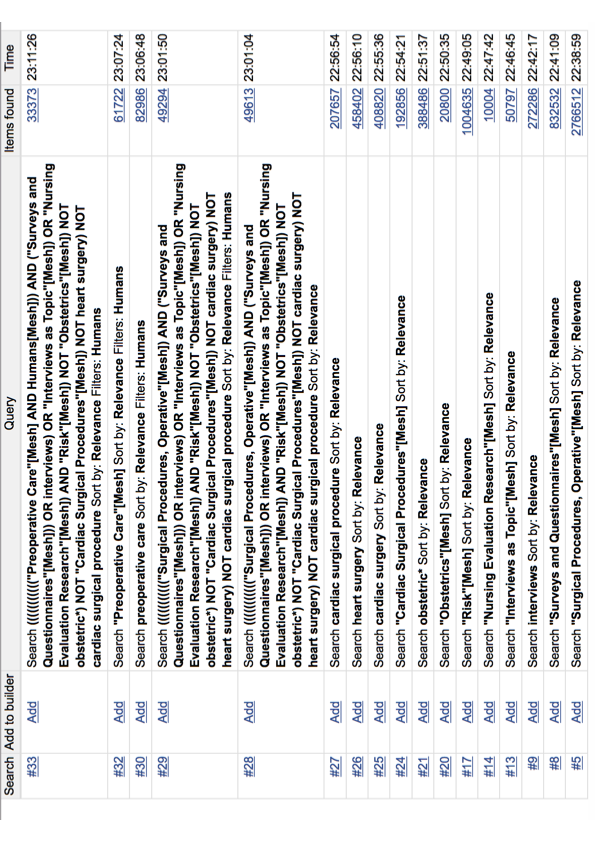 Supplementary material (S2) – PRISMA Flow Diagram for preoperative screening tools.  Supplementary material (S3) - List of domains into which the screening items were categorised.CardiovascularRespiratoryNervous systemBlood disordersEndocrineGastrointestinalRenalMedicalClinical parametersAnaestheticSupplementary material S4 - Recommendations for the Conducting and Reporting of Delphi Studies (CREDES)1Rationale for the choice of the Delphi technique
1. Justification:  A convergence of opinion of real-world issues of anaesthetists practitioners working in varying South African contexts was needed.  The Delphi technique is widely used and acceptable. 2Planning and design
2. Planning and process: see pages 4-5
3. Definition of consensus:  see pages 4-5
Study conduct
4. Informational input: Information was reviewed by two facilitators prior to each round but not piloted in advance
5. Prevention of bias: see page 11 6. Interpretation and processing of results. See Supplementary material S97. External validation:  Not done.  External validation will form part of subsequent studies.Reporting
8. Purpose and rationale: see page 3  
9. Expert panel: see page 4
10. Description of the methods: see pages 4-511. Procedure: see pages 4-5, supplementary material S6-912. Definition and attainment of consensus: see pages 4-5, supplementary material S913. Results. See pages 6-10, supplementary material S7-9
14. Discussion of limitations. See page 1115. Adequacy of conclusions. See page 11
16. Publication and dissemination. See page 11Supplementary material S5 – List of scoring tools identifiedCardiovascularCardiac Risk Index *3,4Gupta Risk Calculator 5,*6RespiratorySTOPBANG 7, 8Sleep Apnoe Clinical Score 9Berlin Questionnaire 7Maislin Index Score 10Epworth Sleepiness Scale 11,*12Nervous SystemAnxiety:Surgical Anxiety Scale 13Surgical Anxiety Questionnaire *14, 15State Trait Anxiety Inventory 16, 17Depression:Geriatric Depression Scale 18,*19Patient Health Questionnaire 20, 21,*22Cognitive Function:Mini-mental status (MMS) 23,*24Mini-Cog 25Telephone Interview Cognitive Status (TICS) *26 Six-item screener (6-IS) *27, *28Eight-item screener (8-IS) *29 Six item cognitive impairment test (6CIT) *30Sweet 16 (6-16) *31Endocrine:The Western Surgical Concern Inventory-Thyroid: Development and Initial Validation 32Gastrointestinal:Model for end stage liver disease (MELD) 33, *34Child Pugh Score *33, 35Medical:Pessimism: In breast cancer surgery 36Suicide and Substance abuse:CAGE *37Alcohol Use Disorders Identification Test-Consumption (AUDIT-C) 38Minnesota Multiphasic Personality Inventory—2—Restructured Form (MMPI-2-RF) 39, 40Frailty:Simplified frailty score 41Global function:Functional Assessment of Cancer Therapy Questionnaire (FACT) *42Brief Fatigue Inventory *43Activities of Daily Living  14, *44Instrumental Activities of Daily Living 14,*45Comprehensive Geriatric Assessment 23Eastern Co-operative Oncology Group (ECOG) performance status *46Karnofsky Performance Status 14, *47 Health Related Quality of Life (HRQoL) 48, *49Perioperative Assessment in Elderly Cancer Patients (PACE) 50Sedentary Behaviour Questionnaire 51Sports Activity Scale 52Duke Activity Status Index (DASI) 53,*54Metabolic Activity Tasks (METS)  53,*55   Specific Activity Scale 56Preoperative fitness score 57Shuttle walk test 58Six-minute walk test 59Nutritional Screening:Malnutrition Universal Screening Tool (MUST) *60 Nutrition Risk Screening 2002 61, 62Mini-nutritional assessment for the elderly *63Anaesthetic:American Society of Anaesthesiologists Grading (ASA) 64,*65Simplified Airway Risk Index 66Post operative nausea and vomiting 67, 68Physiological and Operative Severity Score for enumeration of Mortality and Morbidity (POSSUM) *69 and P-POSSUM (Portsmouth-POSSUM) 70North American Quality Improvement Project (NSQIP) 71 *72Charlson co-morbidity index 73, 74Acute Physiology and Chronic Health Evaluation II (APACHE II) 75Surgical Risk Scale 23, *76British United Provident Association (BUPA) grade 23Confidential Enquiry into Perioperative Deaths (CEPOD) grade  23Computerised score for ASA prediction from multiple variables 77*  Items identified through further reading (October 2019) but not directly obtained from the original search.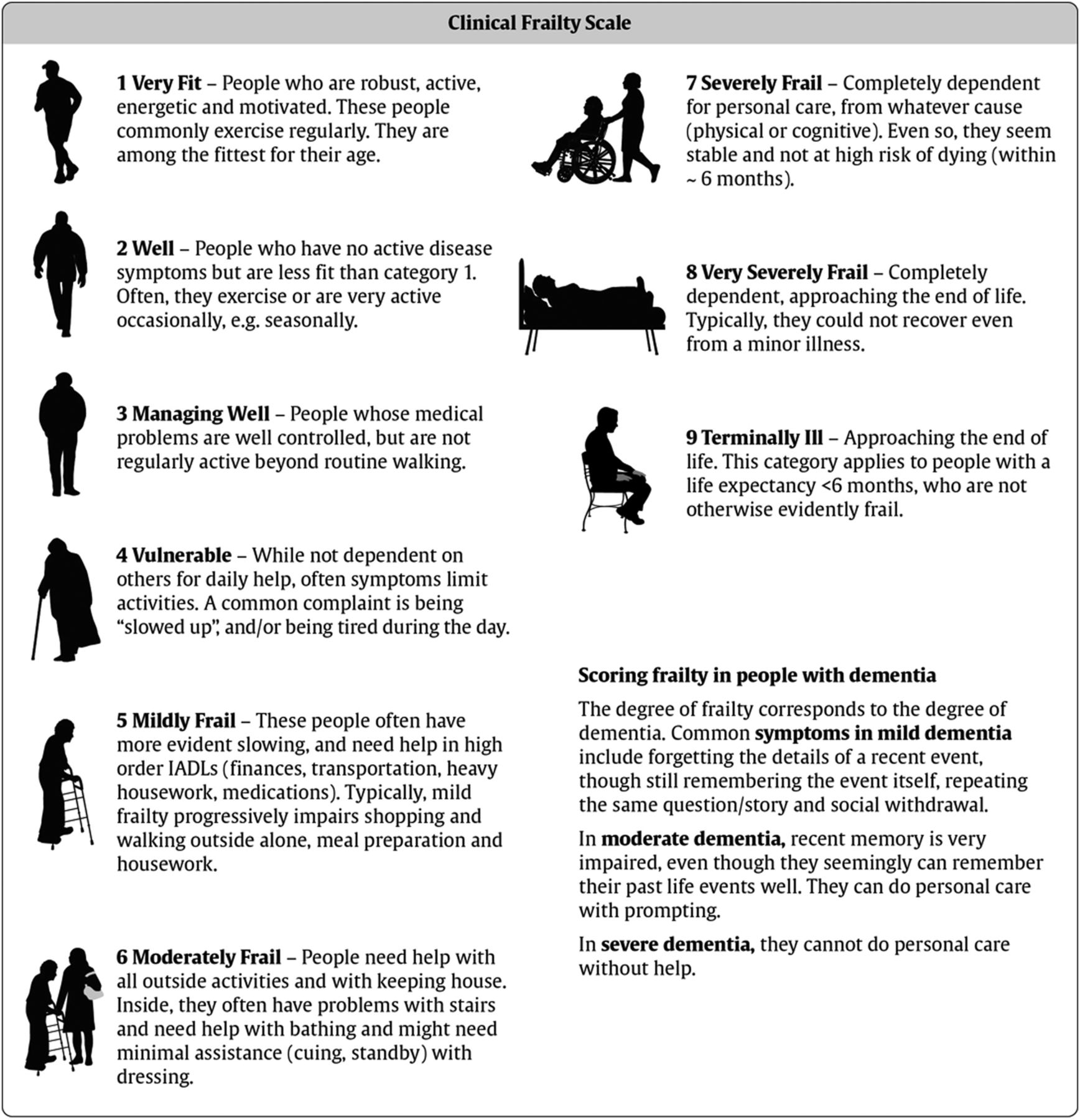 Rockwood K, Song X, MacKnight C, et al. A global clinical measure of fitness and frailty in elderly people. CMAJ 2005; 173: 489-95Supplementary material S7.  Newly proposed questions from round 1 and 2.Round 1Newly proposed questions:Are you chronically using NSAIDS drugs like ibuprofen?Are you HIV positive?Are you on anti-retrovirals?Have you had or been treated for TB before?Are platelets <100 mmol/L?Round 2 Newly proposed questions:Have you ever had a serious reaction to a blood transfusion?Would you refuse a blood transfusion if a doctor thought it was in your best interest or life-saving?Are you on treatment for cancer?Have you had a covid-19 infection?Supplementary material S8 - Table of Results from Delphi Round 1 and 2. U, unimportant; I, important; C, critical;Footnote:Italics indicate newly suggested questions in Round 1. Supplementary material S9Table 2. Proposed amendments to items for Delphi Round 3 and consensus resultsFootnote:* See supplementary material S4† Additional comments from round 3 discussion in supplementary material S6perESH = European Society of HypertensionHbA1c – glycated haemoglobin AAdditional discussion in round 3 related to tuberculosis (TB) and Human Immuno deficiency Virus (HIV)Do you have tuberculosis (TB)?The panel was asked if there are any patients with TB who could be considered as CRITICAL.  Issues related to active disease or active phase of treatment arose.  Patients with active disease could pose a risk to healthcare workers (HCW) and other patients and should present to hospital for surgery when they are non-infective (usually after 2 weeks of treatment).  In the current era of airborne pathogens, HCW have become much more comfortable in wearing appropriate personal protective equipment (PPE) and as such, the greater issue related to TB would be patient safety with a concomitant respiratory disease undergoing surgery.  In addition, microbial sensitivity of TB was raised.   Would it be critical to know that the patient has a multi- or extreme- drug resistant strain?  The view expressed was that the relatively few cases of resistant TB compared to the sensitive strain are generally known to the healthcare system and these cases are specifically referred by the treating physician or surgeon such that it is unlikely that the anaesthetist would only become aware of the resistant TB on the day of surgery.  The microbial sensitivity of the TB bacillus was thus decided to be not included in the questionnaire.  The group agreed to keep the question unchanged.Do you have HIV?The group had a robust discussion about the importance of people living with human immune deficiency virus (HIV)  presenting for elective surgery.  Important, but not critical perioperative aspects related to HIV may include drug interactions, fasting period and risk of mutations if antiviral medication is omitted for a prolonged period.   Viral load, CD4 count were considered important but not critical.  Thus the group decided to leave the question limited to HIV infection which would be important to know in developing an appropriate perioperative plan.References:1 Junger S, Payne SA, Brine J, Radbruch L, Brearley SG. Guidance on Conducting and REporting DElphi Studies (CREDES) in palliative care: Recommendations based on a methodological systematic review. Palliat Med 2017; 31: 684-7062 BA HCaS. The Delphi Technique: Making Sense of Consensus. Practical Assessment, Reserach and Evaluation 2007; 12: 1-83 Duceppe E, Parlow J, MacDonald P, et al. Canadian Cardiovascular Society Guidelines on Perioperative Cardiac Risk Assessment and Management for Patients Who Undergo Noncardiac Surgery. Can J Cardiol 2017; 33: 17-324 Hoeks SE, op Reimer WJ, van Gestel YR, et al. Preoperative cardiac risk index predicts long-term mortality and health status. Am J Med 2009; 122: 559-655 Gupta A. Preoperative screening and risk assessment in the ambulatory surgery patient. Curr Opin Anaesthesiol 2009; 22: 705-116 Gupta PK, Gupta H, Sundaram A, et al. Development and validation of a risk calculator for prediction of cardiac risk after surgery. Circulation 2011; 124: 381-77 Gokay P, Tastan S, Orhan ME. Is there a difference between the STOP-BANG and the Berlin Obstructive Sleep Apnoea Syndrome questionnaires for determining respiratory complications during the perioperative period? J Clin Nurs 2016; 25: 1238-528 Chung F, Yegneswaran B, Liao P, et al. STOP questionnaire: a tool to screen patients for obstructive sleep apnea. Anesthesiology 2008; 108: 812-219 Flemons WW, Whitelaw WA, Brant R, Remmers JE. Likelihood ratios for a sleep apnea clinical prediction rule. Am J Respir Crit Care Med 1994; 150: 1279-8510 Maislin G, Pack AI, Kribbs NB, et al. A survey screen for prediction of apnea. Sleep 1995; 18: 158-6611 Boyd SB, Walters AS, Waite P, Harding SM, Song Y. Long-Term Effectiveness and Safety of Maxillomandibular Advancement for Treatment of Obstructive Sleep Apnea. J Clin Sleep Med 2015; 11: 699-70812 Johns MW. Polysomnography at a sleep disorders unit in Melbourne. Med J Aust 1991; 155: 303-813 Yilmaz M, Sezer H, Gurler H, Bekar M. Predictors of preoperative anxiety in surgical inpatients. J Clin Nurs 2012; 21: 956-6414 Abete P, Cherubini A, Di Bari M, et al. Does comprehensive geriatric assessment improve the estimate of surgical risk in elderly patients? An Italian multicenter observational study. Am J Surg 2016; 211: 76-83.e215 Burton D, King A, Bartley J, Petrie KJ, Broadbent E. The surgical anxiety questionnaire (SAQ): development and validation. Psychol Health 2019; 34: 129-4616 Carr E, Brockbank K, Allen S, Strike P. Patterns and frequency of anxiety in women undergoing gynaecological surgery. J Clin Nurs 2006; 15: 341-5217 Gardner TF, Nnadozie MU, Sr., Davis BA, Kirk S. Patient anxiety and patient satisfaction in hospital-based and freestanding ambulatory surgery centers. J Nurs Care Qual 2005; 20: 238-4318 participants P, Audisio RA, Pope D, et al. Shall we operate? Preoperative assessment in elderly cancer patients (PACE) can help. A SIOG surgical task force prospective study. Crit Rev Oncol Hematol 2008; 65: 156-6319 Yesavage JA, Brink TL, Rose TL, et al. Development and validation of a geriatric depression screening scale: a preliminary report. J Psychiatr Res 1982; 17: 37-4920 Reeves SW, Tielsch JM, Katz J, Bass EB, Schein OD. A self-administered health questionnaire for the preoperative risk stratification of patients undergoing cataract surgery. Am J Ophthalmol 2003; 135: 599-60621 Schonberger RB, Feinleib J, Holt N, Dai F, Brandt C, Burg MM. Preoperative depression symptom severity and its impact on adherence to preoperative beta-blocker therapy. J Cardiothorac Vasc Anesth 2014; 28: 1467-7322 Kroenke K, Spitzer RL, Williams JB. The Patient Health Questionnaire-2: validity of a two-item depression screener. Med Care 2003; 41: 1284-9223 Abete P, Cherubini A, Di Bari M, et al. Does comprehensive geriatric assessment improve the estimate of surgical risk in elderly patients? An Italian multicenter observational study. Am J Surg 2016; 211: 76-83 e224 Folstein MF, Folstein SE, McHugh PR. "Mini-mental state". A practical method for grading the cognitive state of patients for the clinician. J Psychiatr Res 1975; 12: 189-9825 Long LS, Shapiro WA, Leung JM. A brief review of practical preoperative cognitive screening tools. Can J Anaesth 2012; 59: 798-80426 Brandt J SM, Folstein MF. Telephone Interview Cognitive Status (TICS). Neuropsychiatry Neuropsychol Behav Neurol 1988; 1: 111-727 Pearson S, Maddern GJ, Fitridge R. The role of pre-operative state-anxiety in the determination of intra-operative neuroendocrine responses and recovery. Br J Health Psychol 2005; 10: 299-31028 Brooke P, Bullock R. Validation of a 6 item cognitive impairment test with a view to primary care usage. Int J Geriatr Psychiatry 1999; 14: 936-4029 Galvin JE, Roe CM, Coats MA, Morris JC. Patient's rating of cognitive ability: using the AD8, a brief informant interview, as a self-rating tool to detect dementia. Arch Neurol 2007; 64: 725-3030 Katzman R, Brown T, Fuld P, Peck A, Schechter R, Schimmel H. Validation of a short Orientation-Memory-Concentration Test of cognitive impairment. Am J Psychiatry 1983; 140: 734-931 Fong TG, Jones RN, Rudolph JL, et al. Development and validation of a brief cognitive assessment tool: the sweet 16. Arch Intern Med 2011; 171: 432-732 Brandt MG, Franklin JH, Osborn HA, Fung K, Yoo J, Doyle PC. The Western Surgical Concern Inventory-Thyroid: development and initial validation. Otolaryngol Head Neck Surg 2012; 147: 227-3233 Farnsworth N, Fagan SP, Berger DH, Awad SS. Child-Turcotte-Pugh versus MELD score as a predictor of outcome after elective and emergent surgery in cirrhotic patients. Am J Surg 2004; 188: 580-334 Malinchoc M, Kamath PS, Gordon FD, Peine CJ, Rank J, ter Borg PC. A model to predict poor survival in patients undergoing transjugular intrahepatic portosystemic shunts. Hepatology 2000; 31: 864-7135 Child CG TJ. Surgery and portal hypertension.  1964: 50-6436 Schou I, Ekeberg O, Ruland CM, Sandvik L, Karesen R. Pessimism as a predictor of emotional morbidity one year following breast cancer surgery. Psychooncology 2004; 13: 309-2037 Ewing JA. Detecting alcoholism. The CAGE questionnaire. JAMA 1984; 252: 1905-738 Harris AH, Reeder R, Ellerbe L, Bradley KA, Rubinsky AD, Giori NJ. Preoperative alcohol screening scores: association with complications in men undergoing total joint arthroplasty. J Bone Joint Surg Am 2011; 93: 321-739 Block AR, Ben-Porath YS, Marek RJ. Psychological risk factors for poor outcome of spine surgery and spinal cord stimulator implant: a review of the literature and their assessment with the MMPI-2-RF. Clin Neuropsychol 2013; 27: 81-10740 Tarescavage AM, Scheman J, Ben-Porath YS. Reliability and validity of the Minnesota Multiphasic Personality Inventory-2-Restructured Form (MMPI-2-RF) in evaluations of chronic low back pain patients. Psychol Assess 2015; 27: 433-4641 Revenig LM, Canter DJ, Kim S, et al. Report of a Simplified Frailty Score Predictive of Short-Term Postoperative Morbidity and Mortality. J Am Coll Surg 2015; 220: 904-11 e142 Cella DF, Tulsky DS, Gray G, et al. The Functional Assessment of Cancer Therapy scale: development and validation of the general measure. J Clin Oncol 1993; 11: 570-943 Mendoza TR, Wang XS, Cleeland CS, et al. The rapid assessment of fatigue severity in cancer patients: use of the Brief Fatigue Inventory. Cancer 1999; 85: 1186-9644 Katz S. Assessing self-maintenance: activities of daily living, mobility, and instrumental activities of daily living. J Am Geriatr Soc 1983; 31: 721-745 Lawton MP, Brody EM. Assessment of older people: self-maintaining and instrumental activities of daily living. Gerontologist 1969; 9: 179-8646 Oken MM, Creech RH, Tormey DC, et al. Toxicity and response criteria of the Eastern Cooperative Oncology Group. Am J Clin Oncol 1982; 5: 649-5547 JH KDaB. In: Evaluation of chemotherapeutic agents.  1949: 191-20548 Elsharkawy AE, May T, Thorbecke R, Ebner A. Predictors of quality of life after resective extratemporal epilepsy surgery in adults in long-term follow-up. Seizure 2009; 18: 498-50349 Moriarty DG, Zack MM, Kobau R. The Centers for Disease Control and Prevention's Healthy Days Measures - population tracking of perceived physical and mental health over time. Health Qual Life Outcomes 2003; 1: 3750 Audisio RA, Ramesh H, Longo WE, Zbar AP, Pope D. Preoperative assessment of surgical risk in oncogeriatric patients. Oncologist 2005; 10: 262-851 Bond DS, Thomas JG, Unick JL, Raynor HA, Vithiananthan S, Wing RR. Self-reported and objectively measured sedentary behavior in bariatric surgery candidates. Surg Obes Relat Dis 2013; 9: 123-852 Philippon MJ, Schroder ESBG, Briggs KK. Hip arthroscopy for femoroacetabular impingement in patients aged 50 years or older. Arthroscopy 2012; 28: 59-6553 Melon CC, Eshtiaghi P, Luksun WJ, Wijeysundera DN. Validated questionnaire vs physicians' judgment to estimate preoperative exercise capacity. JAMA Intern Med 2014; 174: 1507-854 Hlatky MA, Boineau RE, Higginbotham MB, et al. A brief self-administered questionnaire to determine functional capacity (the Duke Activity Status Index). Am J Cardiol 1989; 64: 651-455 Bouchard C GG, Landry F, Shephard R, Skinner J. Multiples of the Resting Metabolic Rate (METS) of Physical Activities.  198356 Pelczar BT, Weed HG, Schuller DE, Young DC, Reilley TE. Identifying high-risk patients before head and neck oncologic surgery. Arch Otolaryngol Head Neck Surg 1993; 119: 861-457 Playforth MJ, Smith GM, Evans M, Pollock AV. Pre-operative assessment of fitness score. Br J Surg 1987; 74: 890-258 Murray P, Whiting P, Hutchinson SP, Ackroyd R, Stoddard CJ, Billings C. Preoperative shuttle walking testing and outcome after oesophagogastrectomy. Br J Anaesth 2007; 99: 809-1159 Moriello C, Mayo NE, Feldman L, Carli F. Validating the six-minute walk test as a measure of recovery after elective colon resection surgery. Arch Phys Med Rehabil 2008; 89: 1083-960 Elia M. Screening for malnutrition: A Multidisciplinary Responsibility.  Development and Use of the ‘Malnutrition Universal Screening Tool’ (‘MUST’) for Adults. Malnutrition Advisory Group (MAG), a Standing Committee of BAPEN.  200361 Schiesser M, Kirchhoff P, Muller MK, Schafer M, Clavien PA. The correlation of nutrition risk index, nutrition risk score, and bioimpedance analysis with postoperative complications in patients undergoing gastrointestinal surgery. Surgery 2009; 145: 519-2662 Kondrup J, Johansen N, Plum LM, et al. Incidence of nutritional risk and causes of inadequate nutritional care in hospitals. Clin Nutr 2002; 21: 461-863 Guigoz Y, Vellas B. The Mini Nutritional Assessment (MNA) for grading the nutritional state of elderly patients: presentation of the MNA, history and validation. Nestle Nutr Workshop Ser Clin Perform Programme 1999; 1: 3-11; discussion -264 Aronson WL, McAuliffe MS, Miller K. Variability in the American Society of Anesthesiologists Physical Status Classification Scale. AANA J 2003; 71: 265-7465 Hurwitz EE, Simon M, Vinta SR, et al. Adding Examples to the ASA-Physical Status Classification Improves Correct Assignment to Patients. Anesthesiology 2017; 126: 614-2266 Norskov AK, Rosenstock CV, Lundstrom LH. Lack of national consensus in preoperative airway assessment. Dan Med J 2016; 6367 Williams BA, Orebaugh SL, Kentor ML. Post-operative nausea and vomiting prevention with perphenazine: long overdue. Eur J Anaesthesiol 2011; 28: 141-268 Apfel CC, Laara E, Koivuranta M, Greim CA, Roewer N. A simplified risk score for predicting postoperative nausea and vomiting: conclusions from cross-validations between two centers. Anesthesiology 1999; 91: 693-70069 Copeland GP, Jones D, Walters M. POSSUM: a scoring system for surgical audit. Br J Surg 1991; 78: 355-6070 Prytherch DR, Whiteley MS, Higgins B, Weaver PC, Prout WG, Powell SJ. POSSUM and Portsmouth POSSUM for predicting mortality. Physiological and Operative Severity Score for the enUmeration of Mortality and morbidity. Br J Surg 1998; 85: 1217-2071 Cohen ME, Bilimoria KY, Ko CY, Richards K, Hall BL. Effect of subjective preoperative variables on risk-adjusted assessment of hospital morbidity and mortality. Ann Surg 2009; 249: 682-972 Jones RS, Brown C, Opelka F. Surgeon compensation: "Pay for performance," the American College of Surgeons National Surgical Quality Improvement Program, the Surgical Care Improvement Program, and other considerations. Surgery 2005; 138: 829-3673 Filip B, Hutanu I, Radu I, Anitei MG, Scripcariu V. Assessment of different prognostic scores for early postoperative outcomes after esophagectomy. Chirurgia (Bucur) 2014; 109: 480-574 Charlson M, Szatrowski TP, Peterson J, Gold J. Validation of a combined comorbidity index. J Clin Epidemiol 1994; 47: 1245-5175 Goffi L, Saba V, Ghiselli R, Necozione S, Mattei A, Carle F. Preoperative APACHE II and ASA scores in patients having major general surgical operations: prognostic value and potential clinical applications. Eur J Surg 1999; 165: 730-576 Sutton R, Bann S, Brooks M, Sarin S. The Surgical Risk Scale as an improved tool for risk-adjusted analysis in comparative surgical audit. Br J Surg 2002; 89: 763-877 Zuidema X, Tromp Meesters RC, Siccama I, Houweling PL. Computerized model for preoperative risk assessment. Br J Anaesth 2011; 107: 180-578 Badner NH, Craen RA, Paul TL, Doyle JA. Anaesthesia preadmission assessment: a new approach through use of a screening questionnaire. Can J Anaesth 1998; 45: 87-9279 Vetter TR, Boudreaux AM, Ponce BA, Barman J, Crump SJ. Development of a Preoperative Patient Clearance and Consultation Screening Questionnaire. Anesth Analg 2016; 123: 1453-780 Garcia-Miguel FJ, Serrano-Aguilar PG, Lopez-Bastida J. Preoperative assessment. Lancet 2003; 362: 1749-5781 Hilditch WG, Asbury AJ, Jack E, McGrane S. Validation of a pre-anaesthetic screening questionnaire. Anaesthesia 2003; 58: 874-782 Pearson RM, Jago RH. An evaluation of a pre-operative anaesthetic assessment questionnaire. Anaesthesia 1981; 36: 1132-683 Scharwachter WH, Keet SW, Stoecklein K, Loer SA, Boer C. Health risk factors in the anesthesia population. J Clin Anesth 2016; 32: 33-984 Norskov AK, Wetterslev J, Rosenstock CV, et al. Effects of using the simplified airway risk index vs usual airway assessment on unanticipated difficult tracheal intubation - a cluster randomized trial with 64,273 participants. Br J Anaesth 2016; 116: 680-985 Bush K, Kivlahan DR, McDonell MB, Fihn SD, Bradley KA. The AUDIT alcohol consumption questions (AUDIT-C): an effective brief screening test for problem drinking. Ambulatory Care Quality Improvement Project (ACQUIP). Alcohol Use Disorders Identification Test. Arch Intern Med 1998; 158: 1789-9586 Knaus WA, Draper EA, Wagner DP, Zimmerman JE. APACHE II: a severity of disease classification system. Crit Care Med 1985; 13: 818-2987 Chung F, Subramanyam R, Liao P, Sasaki E, Shapiro C, Sun Y. High STOP-Bang score indicates a high probability of obstructive sleep apnoea. Br J Anaesth 2012; 108: 768-7588 Rockwood K, Song X, MacKnight C, et al. A global clinical measure of fitness and frailty in elderly people. CMAJ 2005; 173: 489-9589 LR K. Clinical presentation and diagnosis of obstructive sleep apnea in adults. UpToDate 202190 Kapur VK, Auckley DH, Chowdhuri S, et al. Clinical Practice Guideline for Diagnostic Testing for Adult Obstructive Sleep Apnea: An American Academy of Sleep Medicine Clinical Practice Guideline. J Clin Sleep Med 2017; 13: 479-50491 Conradie WS B-ST, Roodt F, Nejthardt M, Davids J, Pretorius T, Davies G, Cloete E, Fullerton Z, Roos J, Flint M, Swanevelder JL, Dyer RA, Biccard BM. A multicentre prospective observational study of the prevalence of preoperative anaemia and iron deficiency in adult elective surgical patients in hospitals in Western Cape Province, South Africa. S Afr Med J 2020; 110: 65-892 Biesman-Simons T CW, Nejthardt M, Roodt F, Davids J, Pretorius T, Davies G, Coete E, Fullerton Z, Roos J, Flint M, Swanevelder JL, Dyer RA, Biccard BM. A multicentre prospective observational study of the prevalence and glycaemic control of diabetes mellitus in adult non-cardiac elective surgical patients in hospitals in Western Cape Province, South Africa. S Afr Med J 2019; 109: 801-693 Gaitonde DY, Rowley KD, Sweeney LB. Hypothyroidism: an update. Am Fam Physician 2012; 86: 244-5194 Kravets I. Hyperthyroidism: Diagnosis and Treatment. Am Fam Physician 2016; 93: 363-7095 El-Boghdadly K, Cook TM, Goodacre T, et al. SARS-CoV-2 infection, COVID-19 and timing of elective surgery: A multidisciplinary consensus statement on behalf of the Association of Anaesthetists, the Centre for Peri-operative Care, the Federation of Surgical Specialty Associations, the Royal College of Anaesthetists and the Royal College of Surgeons of England. Anaesthesia 2021; 76: 940-696 Williams B, Mancia G, Spiering W, et al. 2018 Practice Guidelines for the management of arterial hypertension of the European Society of Hypertension and the European Society of Cardiology: ESH/ESC Task Force for the Management of Arterial Hypertension. J Hypertens 2018; 36: 2284-30997 Lee TH, Marcantonio ER, Mangione CM, et al. Derivation and prospective validation of a simple index for prediction of cardiac risk of major noncardiac surgery. Circulation 1999; 100: 1043-998 Sternberg SA, Wershof Schwartz A, Karunananthan S, Bergman H, Mark Clarfield A. The identification of frailty: a systematic literature review. J Am Geriatr Soc 2011; 59: 2129-38Supplementary material S6 - List of screening items generated from the systematic review Have you ever had chest pain, angina or heart attack? 7822Have you ever had heart failure or fluid in your lungs? 7821Do you have a heart murmur?  782Did you have rheumatic fever as a child?  782Have you ever been treated for an irregular heart beat 782Do you have high blood pressure? 782Do you have high blood pressure in the lungs (pulmonary hypertension)? 798Do you have a pacemaker or any implants?807Have you seen a heart doctor (cardiologist) within the last year?  798Do you ever have difficulty with your breathing? 782Do you use oxygen at home during the day or at night?  798Do you have asthma, bronchitis, or emphysema?  782Do you cough frequently? 782Do you now or have you recently (within the last year) smoked cigarettes? 782NSQIPHave you ever smoked one or more packs per day? †MDo you SNORE loudly? 8Do you feel TIRED, sleepy during the day? 8Has anyone OBSERVED YOU STOP BREATHING during sleep?8 Have you ever had a stroke, brain aneurysm, Alzheimer’s disease or dementia, seizures, multiple sclerosis, or brain tumour?  7946Do you have numbness or weakness of your arms or legs? 782Do you have epilepsy, blackouts, or seizures? 782Myasthenia gravis or muscular dystrophy 798Do you frequently feel like crying or are unhappy with life?16,17MIn the last 2 weeks have you been bothered by having little interest or pleasure in doing things or feeling down, depressed or hopeless?22ModifiedModifiedDo you suffer from anaemia or other blood disorders?807Do you bruise easily or have bleeding problems?7974Have you ever had blood clots in the legs or lungs?807Do you have haemophilia, sickle cell, or blood cancer?798Do you have a history of thyroid problems? 782Do you have diabetes? 78Have you taken prednisone, steroid medication, or cortisone-like drugs in the past year? 782Do you have liver disease, or a history of jaundice or hepatitis? 7887Do you have indigestion, heartburn, or a hiatus hernia? 782Do you have a kidney problem? 7858If you have or a blood relative been put to sleep for an operation were there any anaesthetic problems? 81,829Do you have any problems with pain, stiffness or arthritis in your neck or jaw?832Please list any food, medication or latex allergies that you have 782Do you have arthritis or pain in your neck or jaw?78 5Do you have dentures, capped or loose teeth? 78Can you open your mouth more than the width of 3 fingers (4.5cm)? 84Have you got any head movement limitations?84Did you experience any major nausea or vomiting after any operation?*68Is the patient going for intermediate or high risk surgery? 3RCRIAre you 80 years of age or older? 798Do you suffer from any other severe illness? 827Do you think you may be pregnant? 792Do you wear contact lenses or a hearing aid? 802Have you been tested for HIV in the last 1 year? †MIs there anything else that your anaesthetist or surgeon should know? 80Have you had an organ transplant? 798Have you got a cancer that has spread? 72MNSQIPHave you spent a night in hospital (been hospitalised) in the last 6 months? 5Gupta 2009Gupta 2009Have you lost weight in the last 3 months? 62Have you been eating less in the last week? 62Do you drink more than three drinks of alcohol per day? 782Do you ever drink more than 6 drinks in one occasion? 85Harris 2011Harris 2011Please list any medications (including a contraceptive pill) you have taken/are taking in the last 6 months 812Are you taking more than 5 chronic medications †MAre you taking any over the counter (garlic, ginseng, echinacea) medicine? † MAre you taking any traditional medicine? †MAre you on any antidepressants, mood enhancing medicine?†MAre you taking blood thinners now? 7985Are you taking any anti-retroviral/ARV medication? †MDo you take narcotic medication not prescribed for you or street (illicit) drugs? 79812Do you take long-acting opioids like OxyContin (oxycodone), methadone, or Suboxone (buprenorphine)? 798Can you climbing one flight of stairs or walk uphill without stopping? Do not answer “yes” if the only reason that you are unable to do this is because of an orthopaedic condition) 7923Do you need assistance with getting dressed or washing yourself? *54ModifiedModifiedDo you need to spend time in bed because of your illness? *46MmodifiedIs the heart rate less than 50? *69mAPACHEIs the heart rate more than 100? *69mAPACHEIs the systolic pressure more than 140mmHg? †mAPACHEIs the diastolic pressure more than 90mmHg? †mAPACHEIs the systolic pressure less than 90 mmHg? *69mAPACHEIs the diastolic pressure less than 50 mmHg? †mIs the respiratory rate more than 24 breaths per minute? *86mIs the saturation on room air after 5 deep breaths less than 90%? †mIs the body mass index (BMI) greater than 35? *87mSTOPBANGIs the body mass index (BMI) less than 20? 62mIs the neck circumference more than 40 cm? *87mSTOPBANGIs the creatinine more than 100 mmol/L? †mIs the glomerular filtration rate (GFR) less than 60%? †mIs the urea more than 15 mmol/L? *69mPOSSUMIs the haemoglobin less than 10 g/dL? *69mIs the HbA1c more than 7.5 mmol/L? †mIs the White cell count more than 20 or less than 3 X109/L? *69mPOSSUMIs the sodium (Na) less than 126 mmol/L*69mPOSSUMIs the potassium (K) less than 2.9 or more than 5.9 mmol/L*69mPOSSUM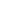 Is mouth opening less than 4 cm? 84Norskov 2014Norskov 2014Is the Thyromental Distance less than 6.5 cm? 84Is there limited neck movement (less than 80 degrees)? 84Does the patient have an underbite (cannot protrude their bottom teeth onto their upper lip)? 84Has the patient scored 3 or less in the six-item screener test? ‡, 28Is the patient frail (scores 5 or more on the clinical frailty scale) §, 88*items identified through manual searches† items added by facilitators‡  three-item recall (e.g., apple, table, penny) and a three-item temporal orientation (day of the week, month, year).§  Each correct response earns 1 point for a total of 6 points. Administration time is one minute, not including the delay for the recall componentSummary of itemDelphi Round1 n=16Delphi Round1 n=16Delphi Round1 n=16Delphi Round1 n=16Delphi Round 2n=16Delphi Round 2n=16Delphi Round 2n=16Delphi Round 2n=16Consensus after Round 2UI CmedianUI CmedianY/NCardiovascularHave you ever had chest pain, angina or heart attack? 0016900159YHave you ever had heart trouble? 32117.531128NHave you ever had heart failure or fluid in your lungs? 0115900159YDo you have a heart murmur? 0412903128YDid you have rheumatic fever as a child? 3586.53856NHave you ever been TREATED for an irregular heart beat? 04128.001149YDo you have high blood pressure in the lungs (pulmonary hypertension)?11148.011138YDo you have a pacemaker or any implants?01159.000159YHave you seen a heart doctor (cardiologist) within the last year? 2776.02687NRespiratoryDo you ever have difficulty with your breathing? 23117.005117NDo you use oxygen at home during the day or at night? 02149.011139NDo you have asthma, bronchitis, or emphysema? 06107.004127NDo you cough frequently? 5745.05925NDo you now or have you recently (within the last year) smoked cigarettes? 11055.501156NHave you ever smoked one or more packs per day?2955.041115NDo you feel TIRED, sleepy during the day?0797.01876NHas anyone OBSERVED YOU STOP BREATHING during sleep?03137.502139YDo you SNORE loudly?04127.004117YDo you have high blood pressure?01156.001066NNervous systemDo you have myasthenia gravis or muscular dystrophy?03138.501139YHave you ever had a stroke, brain aneurysm, Alzheimer’s or dementia, seizures, multiple sclerosis, or brain tumour? 05118.002149YDo you have numbness or weakness of your arms or legs? 4397.013127YDo you have epilepsy, blackouts, or seizures? 06108.004128NHas the patient scored 3 or less in the six-item screener test?0787.023107NDo you frequently feel like crying or are unhappy with life?6914.011413NIn the last 2 weeks have you been bothered by having little interest or pleasure in doing things or feeling down, depressed or hopeless?6914.09613NBlood disordersDo you suffer from anaemia or other blood disorders?3497.503137YDo you bruise easily or have bleeding problems?05117.012138YHave you ever had blood clots in the legs or lungs?03139.001149YDo you have haemophilia, sickle cell, or blood cancer?04128.501148YEndocrineDo you have a history of thyroid problems? 0797.001148YDo you have diabetes? 04128.001149YGastrointestinalDo you have liver disease, or a history of jaundice or hepatitis? 03137.001147YDo you have indigestion, heartburn, or a hiatus hernia? 01156.00797NRenalDo you have a kidney problem? 23117.003137YMedicalIs the patient going for intermediate or high risk surgery?03138.521129YAre you 80 years of age or older? 4486.524107NDo you suffer from any other severe illness?3586.52497NIs there anything else that your anaesthetist or surgeon should know?1775.011055NDo you think you may be pregnant? 11056.00697NDo you wear contact lenses or a hearing aid?41114.051105NHave you been tested for HIV in the last 1 year?51004.061004NAre you taking any anti-retroviral/ARV medication?01155.501066NAre you on anti-retrovirals?2687NAre you HIV positive?4755NHave you had or been treated for TB before?2866NHave you had an organ transplant?02149.000159YHave you got a cancer that has spread?1775.002147YHave you spent a night in hospital (been hospitalised) in the last 6 months?01155.001056NHave you lost weight in the last 3 months?11235.001425YHave you been eating less in the last week?9523.012403YDo you drink more than three drinks of alcohol per day?11225.001245YDo you ever drink more than 6 drinks in one occasion?3945.031125NAre you taking blood thinners now?04128.001149YAre you taking any over the counter (garlic, ginseng, echinacea) medicine?2955.001425YDo you take narcotic medication not prescribed for you or street (illicit) drugs?0797.003137YHave you taken prednisone, steroid medication, or cortisone-like drugs in the past year? 0886.506107NAre you taking 5 or more chronic medications?1876.02866NAre you on any antidepressants, mood enhancing medicine?11145.021135NDo you take long-acting opioids like OxyContin (oxycodone), methadone, or Suboxone (buprenorphine)?0886.506107NAre you chronically using NSAIDS drugs like ibuprofen?3946NCan you climb one flight of stairs or walk uphill without stopping? Do not answer “yes” if the only reason that you are unable to do this is because of an orthopaedic condition)03138.000159YDo you need assistance with getting dressed or washing yourself?12138.001148YDo you need to spend time in bed because of your illness?1697.023117NIs the patient frail (scores 5 or more on the clinical frailty scale)?04127.001147YAnaestheticIf you have or a blood relative been put to sleep for an operation were there any anaesthetic problems?0798.002149YIn any of your operations was there any difficulty in placing a tube into your airway?01159.001147YDo you have any problems with pain, stiffness or arthritis in your neck or jaw?1697.521137YDo you have arthritis or pain in your neck or jaw? 5735.031036NCan you open your mouth more than the width of 3 fingers (4.5cm)? 1966.01876NHave you got any head movement limitations?1876.02687NIs the Thyromental Distance less than 6.5 cm?11056.011146NIs there limited neck movement (less than 80 degrees)?1786.51697NDoes the patient have an underbite (cannot protrude their bottom teeth onto their upper lip)?1697.005107NIs the neck circumference more than 40cm?0886.51697NDo you have dentures, capped or loose teeth? 21135.001245YDo you have any allergies to food, medication or latex? 0886.504127YDid you experience any major nausea or vomiting after any operation?01245.501066NClinical parametersIs the respiratory rate more than 24 breaths per minute?02147.503128YIs the saturation on room air after 5 deep breaths less than 90%?01158.000158YIs the heart rate less than 50?06107.004128YIs the heart rate more than 100?1786.50797NIs the systolic pressure less than 90 mmHg?1697.002147YIs the systolic pressure more than 140 mmHg?2866.011146NIs the diastolic pressure more than 90 mmHg?1966.011146NIs the diastolic pressure less than 50 mmHg?1786.511056NIs the sodium (Na) less than 126 mmol/L?12128.000158YIs the potassium (K) less than 2.9 or more than 5.9 mmol/L?11138.001148YIs the haemoglobin less than 10 g/dL?1597.005117NIs the White cell count more than 20 or less than 3?14107.004127YIs the urea more than 15 mmol/L?14107.003137YIs the creatinine more than 100 micromol/L 1687.006107NIs the glomerular filtration rate (GFR) less than 60%?14107.005117NIs the HbA1c more than 7.5 mmol/L?1866.00976NIs the body mass index (BMI) greater than 35?1786.506107NIs the body mass index (BMI) less than 20?01155.521225NQuestionProposalReason for proposalOutcome of Round 3CardiovascularDo you have a heart murmur? Re-categorise as IMPORTANT Other screening questions are likely to identify the symptomatic CRITICAL patientImmobile patients may not have exertional symptoms. If a murmur is identified then it should be reviewed by an anaesthetist to ensure it is benign. Leave as CRITICALDo you have heart trouble?RemoveNon-discriminatory.  Other screening questions are likely to identify the symptomatic CRITICAL patientContextualising and phrasing medical questions is vital.  Concerns raised by panel members that population groups who are not medically literature could be missed by excluding this question. KeepunchangedDid you have rheumatic fever as a child? Categorise as IMPORTANTMedian score 6Categorised as IMPORTANTHave you seen a heart doctor (cardiologist) within the last year? Rephrase question Clarify reason for referral: This question was neither “reassuring” – scheduled visit/follow up of a stable condition or “concerning” – was it for an urgent/unstable condition?Have you seen a heart doctor (cardiologist) within the last 6 months for an unscheduled or urgent heart problem?  Categorised as CRITICALRespiratoryDo you feel TIRED, sleepy during the day?Has anyone OBSERVED YOU STOP BREATHING during sleep?Do you SNORE loudly?Do you have high blood pressure?Amalgamate CRITICAL and IMPORTANT items for obstructive sleep apnoea (OSA) screening based on criteria for a polysomnography test.  History of daytime tiredness and the presence of 2 of the 3 items a) snoring b) nighttime apnoea/chocking c) high blood pressure would be considered as CRITICAL.  Presence of any of the symptoms not meeting the criteria for polysomnography testing would be classified as IMPORTANT.No single item has an appropriate pretest probability of identifying OSA.  Combining the items is likely to decrease false positive referrals.89,90AgreedDo you ever have difficulty with your breathing? Categorise as IMPORTANTMedian score 7.  Probably not discriminatory enough to be CRITICAL.  Other questions likely to identify a critical component. AgreedDo you have asthma, bronchitis, or emphysema?Recategorise as IMPORTANT.  Add “In the last three months have you taken oral steroids (prednisone) tablets or been admitted to the hospital?”To avoid categorizing well controlled or minimally symptomatic patients as CRITICAL an extra discriminating question was proposed to identify the patients with sub optimally treated disease who may be at risk of perioperative bronchospasm.   AgreedDo you cough frequently? Categorise as IMPORTANTMedian score 5AgreedDo you now or have you recently (within the last year) smoked cigarettes? Categorise as IMPORTANT.Median score 6AgreedHave you ever smoked one or more packs per day?RemoveSimilar to above question with a lower median score (5)AgreedNervous systemDo you have numbness or weakness of your arms or legs?Recategorise as IMPORTANTSouth Africa has a high burden of diabetes, Human Immunodeficiency Virus (HIV) and degenerative disease which can result in these symptoms.  From clinical experience the facilitators felt that many such patients proceed to surgery without further investigation.AgreedHave you ever had a stroke, brain aneurysm, Alzheimer’s or dementia, seizures, multiple sclerosis, or brain tumour?Separate the question into “Do you have or ever had -Alzheimer’s, dementia, or multiple sclerosis?Stroke, brain aneurysm or brain tumour?Suggested by a panel member during Round 2 The panel felt that a history of recent stroke should be separated from the other diseases.  The two questions agreed upon were thus: “Have you had or have Alzheimer’s disease,, dementia, multiple sclerosis, a brain aneurysm or brain tumour?” Categorised as IMPORTANT and “Have you had a stroke in the last 3 months?” Categorised as CRITICAL.Do you have epilepsy, blackouts, or seizures? Recategorise as IMPORTANT.  Qualify question “if new onset seizures or within the last month” then categorise as CRITICAL Well controlled epilepsy suffers are unlikely to require significant anaesthetic specialist optimisation.  AgreedHas the patient scored 3 or less in the six-item screener test28RemoveComplexity of question likely to impact on the tool’s implementation.  Other questions likely to screen out patient with dementia who may be of an elevated risk because of associated conditions.      AgreedDo you frequently feel like crying or are unhappy with life?RemoveLow discriminatory valueAgreedIn the last 2 weeks have you been bothered by having little interest or pleasure in doing things or feeling down, depressed or hopeless?RemoveLow discriminatory valueAgreedBlood disordersDo you suffer from anaemia or other blood disorders?RemoveAnaemia is common in the surgical population (30-40%)91 and if categorised as CRITICAL would overwhelm specialist capacity.  Adding a question in the clinical parameters “Is the Hb < 7g/dL?” may avoid the need for emergency blood transfusions if only detected on the day of surgery.  As resources improve and preoperative clinics mature the Hb goals can be adjusted.AgreedHave you ever had a serious or life- threatening reaction to a blood transfusion?Add as a new questionCategorise as IMPORTANTProposed by a panel member in Round 2AgreedWould you accept a blood transfusion if a doctor thought it was in your best interest or lifesaving?Add as a new questionCategorise as IMPORTANTProposed by a panel member in Round 2Agreed to include question but should be categorised as CRITICAL to allow timely discussion of perioperative options EndocrineDo you have diabetes?Recategorised as IMPORTANT.  Add “Have you been admitted to hospital in the last 6 months because of your diabetes?” and categorise as CRITICAL.15-20% of the surgical population is diabetic92 Specialists should probably focus on poorly controlled disease.  HBA1c not always available.  Admission for a diabetic complication may be marker of poorly controlled disease.AgreedDo you have a history of thyroid disease?Recategorised as IMPORTANT.  Add “If you are on thyroid medication, has it been more than a year since your last thyroid test?” and categorise as CRITICAL.Euthyroid patients with stable disease are unlikely to benefit from specialist anaesthetist review.  Patients who have not had regular thyroid function assessment are probably more likely to be sub optimally treated.  Annual TSH levels may be reasonable in clinically stable patients. 93,94  As preoperative clinics mature the time frame of thyroid function testing can be decreased.AgreedRenal Do you have a kidney problem?Recategorise as IMPORTANT.  Add “Are you on dialysis?” and categorise as CRITICAL Initial question considered non-specific.  The additional question was suggested to identify patients who are likely to have more severe metabolic and fluid related complications.AgreedGastrointestinalDo you have indigestion, heartburn, or a hiatus hernia? Recategorise as IMPORTANTMedian score 7. Knowing the information prior to the day of surgery will allow appropriate planning but is unlikely to result in cancellation if patient arrives on the day of surgery.AgreedMedicalHave you got a cancer that has spread?Recategorise as IMPORTANT.  Cancer that has metastasized is not a likely reason for cancelling surgery and may well be the reason that surgery is being planned.  Other screening question may identify patients who should be classified as CRITICAL.AgreedDo you take narcotic medication not prescribed for you or street (illicit) drugs?  Recategorise as IMPORTANT.  Median score 7. CRITICAL symptoms or clinical parameters are likely be detected by other screening items.AgreedHave you had a covid-19 infection?Add as a new questionHow do we frame CV-19 infection in the screening process?Proposed by a panel member in Round 2“Have you had an ICU admission because of COVID-19?”  Patients who required an ICU admission were likely to have multi-system involvement.  Categorise as IMPORTANT Have you had COVID-19 in the last 6 weeks? Elective surgery in patients with Covid-19 carries a higher risk. 95 Categorise as IMPORTANTIs the patient going for intermediate or high-risk surgery?  RemoveThe procedure will be known to the anaesthetist prior to the day of surgeryRecategorise as IMPORTANTAre you 80 years of age or older? Recategorise as IMPORTANTOther questions are likely to identify a CRITICAL patientRemoved.  The age of the patient will likely to be known prior to the day of surgery thus the question was felt to be redundant.Do you suffer from any other severe illness?RemoveSimilar to “Is there anything else that your anaesthetist or surgeon should know?AgreedIs there anything else that your anaesthetist or surgeon should know?Categorise as IMPORTANTMake it the last free text question Median score 5AgreedDo you think you may be pregnant? Recategorise as IMPORTANTMedian score 7.  If surgery is warranted and the patient is likely to be pregnant appropriate plans can be made before the day of surgery without necessarily having the patient assessed by a specialist anaesthetist.   AgreedDo you wear contact lenses or a hearing aid?Categorise as IMPORTANTMedian score 5AgreedAre you HIV positive?Have you been tested for HIV in the last 1 year?Are you taking any anti-retroviral (ARV) medication?Are you on anti-retrovirals?Decide on a single most appropriate question.  Is there anything about HIV infection that is considered critical? Duplicate questions.Retain “Are you HIV positive?” Categorise as IMPORTANT.Remove all others. †Have you had or been treated for tuberculosis (TB) before?Categorise as IMPORTANTMedian score 6Agreed †Have you spent a night in hospital (been hospitalised) in the last 6 months?Categorise as IMPORTANTMedian score 6AgreedHave you lost weight in the last 3 months?Have you been eating less in the last week?Retain Categorise as IMPORTANTRemove Duplicate questionsMedian score 5Median score 3Added “unintentionally”“Have you lost weight unintentially in the last 6 months?”AgreedDo you drink more than three drinks of alcohol per day?Do you ever drink more than 6 drinks in one occasion?RetainCategorise as IMPORTANTRemoveDuplicate questionsMedian score 512 considered it IMPORTANT and 4 CRITICALMedian score 53 considered UNIMPORTANT, 11 IMPORTANT and 2 CRITICALAgreedAgreedAre you taking 5 or more chronic medications?Are you on any antidepressants, mood enhancing medicine?Do you take long-acting opioids like OxyContin (oxycodone), methadone, or Suboxone (buprenorphine)?Are you chronically using NSAIDS drugs like ibuprofen?Are you on treatment for cancer?Categorise as IMPORTANTCategorise as IMPORTANTRecategorise as IMPORTANTCategorise as IMPORTANTAdd as a new questionCategorise as IMPORTANTMedian score 6Median score 5Median score 7.Other screening questions are likely to identify the critical patient.  Median score 6Proposed by a panel member in Round 2The panel decided that the list of questions can be removed and replaced by “List ALL the medication, including pain treatment that you are currently on” Do you need to spend time in bed because of your illness?Recategorise as IMPORTANT or RemoveMedian score 7.Non-discriminatory.  Other questions likely to identify the critical patientRemoveClinical parametersIs the sodium (Na) less than 126 mmol/L?Add an upper sodium limit of >150 mmol/LTo be consistent with other electrolyte parameters.Is the heart rate < 50 beats/min?Is the heart rate > 100 beats/min?Add an upper heart rate limit of 110 beats/minRemoveTo identify patients with significant unexplained tachycardia.Upper limit was proposed as 120/min to decrease false positives (anxiety, short increase in effort prior to assessment)Is the systolic pressure > 140 mmHg?Is the diastolic pressure > 90 mmHg?Amalgamate: Is the systolic pressure > 180 mmHg or diastolic pressure > 110mmHg ?Classify as CRITICALRemoveDefinitions in line with ESH definition of Grade 3 hypertension 96AgreedAgreedIs the diastolic pressure < 50 mmHg?RemoveNon-specific and prone to measurement error.Hypotension is likely to be identified by other clinical parameter questions including “Is the SBP < 90 mmHg?” AgreedIs the haemoglobin less than 10 g/dL?Is the haemoglobin less than 7 g/dL? Categorise as CRITICALIs the haemoglobin between 7 and 10 g/dL? Categorise as IMPORTANTSee comments under blood disorders and anaemiaAgreedAgreedIs the creatinine greater than 100 micromol/L?Increase the creatinine value to 177 micromol/L Consistent with risk scoring literature 3,97, AgreedIs the glomerular filtration rate (GFR) less than 60%?RemoveMore complex, not always availableAgreedIs the HbA1c more than 7.5 mmol/L?Categorise as IMPORTANTMedian score 6Threshold was raised to > 8.0 mmol/L in keeping with a an average blood glucose of >10mmol/L.Is the body mass index (BMI) greater than 35?Is the body mass index (BMI) less than 20?Reclassify as IMPORTANTDecrease the lower limit to 18Median score 7Other screening questions are likely to identify the critical components of patients with an elevated BMI.More sensitive than 20.Replace with “What is the BMI?” and categorise as IMPORTANTAnaestheticDo you have any allergies to food, medication or latex?Recategorise as IMPORTANT.  Patients are unlikely to be cancelled on the day of surgery because of an allergy.  Knowledge prior to the day of surgery would allow for appropriate planning.AgreedHave you taken prednisone, steroid medication, or cortisone-like drugs in the past year? Recategorise as IMPORTANTMedian score 7.Appropriate perioperative plan on the day of surgery is unlikely to result in a day of surgery cancellation.AgreedIs the patient frail (scores 5 or more on the clinical frailty scale)?98RemoveMedian score 9.Other questions likely to identify the critical components in a frail patientDo not remove.Recategorise as IMPORTANTConsidered a useful objective assessment toolDo you have any problems with pain, stiffness or arthritis in your neck or jaw?Do you have arthritis or pain in your neck or jaw? Recategorise as IMPORTANTRemoveMedian score 7.Unlikely to present a problem on the day of surgery if anticipated but not necessarily seen prior to the day of surgery.  Duplicate questionMedian score 6AgreedAgreedCan you open your mouth more than the width of 3 fingers (4.5 cm)? Have you got any head movement limitations?Is the Thyromental Distance less than 6.5 cm?Is there limited neck movement ( less than 80 degrees)?Does the patient have an underbite (cannot protrude their bottom teeth onto their upper lip)?Is the neck circumference more than 40 cm?Create one screening question to prompt the anaesthetist that there may be a difficult airway.  “Do you have limitation with mouth opening”. Categorise as IMPORTANT.Remove all other questionsThe airway exam can be deferred to the anaesthetist involved in the case on the day of surgery as part of a routine preoperative assessment.Many of the airway assessment questions are likely to complicate the tool and may not yield an appropriate level of specificity.AgreedDo you have dentures, capped or loose teeth? Categorise as IMPORTANTMedian score 5AgreedDid you experience any major nausea or vomiting after any operation?Categorise as IMPORTANTMedian score 6Agreed